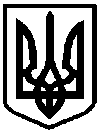 У К Р А Ї Н АФОНТАНСЬКА СІЛЬСЬКА РАДАОДЕСЬКОГО РАЙОНУ ОДЕСЬКОЇ ОБЛАСТІ РІШЕННЯСорок восьмої сесії Фонтанської сільської ради VIII скликання№ 1992- VIII                                                                       від 20 січня 2024 рокуПро внесення змін та доповнень до додатку 1 до рішення Фонтанської сільської ради від 28.12.2022 року № 1074 – VIII та до додатків до Програми розвитку та фінансової підтримки комунального підприємства «Надія» Фонтанської сільської ради Одеського району Одеської області на 2023 – 2025 рокиВраховуючи введений воєнний стан в Україні Указом Президента                    № 64/2022 «Про введення воєнного стану в Україні», з метою підвищення ефективності та надійності функціонування житлово - комунальних систем життєзабезпечення населення територіальної громади, поліпшення якості та надання житлово - комунальних послуг, враховуючи клопотання директора комунального підприємства «Надія», керуючись ст. 26 Закону України «Про місцеве самоврядування в Україні», Фонтанська сільська  рада Одеського району Одеської області, -ВИРІШИЛА:Внести зміни та затвердити в новій редакції Програму розвитку та фінансової підтримки комунального підприємства «Надія» Фонтанської сільської ради Одеського району Одеської області на 2023 – 2025 роки (додаток 1 до рішення). Внести зміни та затвердити в новій редакції Напрями діяльності і заходи реалізації Програми розвитку та фінансової підтримки комунального підприємства «Надія» Фонтанської сільської ради Одеського району Одеської області на 2023 – 2025 роки» (додаток 1 до Програми). Внести зміни та затвердити в новій редакції Показники результативності Програми розвитку та фінансової підтримки комунального підприємства «Надія» Фонтанської сільської ради Одеського району Одеської області на 2023 – 2025 роки» (додаток 2 до Програми). Внести зміни та затвердити в новій редакції Ресурсне забезпечення Програми розвитку та фінансової підтримки комунального підприємства «Надія» Фонтанської сільської ради Одеського району Одеської області на 2023 – 2025 роки» (додаток 3 до Програми).Всі інші положення рішення Фонтанської сільської ради від 28.12.2022 року № 1074 – VIII «Про затвердження Програми розвитку та фінансової підтримки комунального підприємства «Надія» Фонтанської сільської ради Одеського району Одеської області на 2023 – 2025 роки» з внесеними змінами залишити без змін.Контроль за виконанням даного рішення покласти на постійну комісію з питань фінансів, бюджету, планування соціально - економічного розвитку, інвестицій та міжнародного співробітництва та постійну комісію з питань комунальної власності, житлово – комунального господарства, енергозбереження та транспорту.	Сільський голова	Наталія КРУПИЦЯВІЗИ: Начальник відділу загальної та організаційної роботи                                     Олександр ЩЕРБИЧЗаступник сільського голови                                Володимир КРИВОШЕЄНКОВ.о. начальника управління фінансів                                          Наталія СИВАК   Завідувач сектору ЖКГ                                                       Ганна КАРАБАДЖАК               Виконавець:Бухгалтер КП «Надія»                                                             Тетяна МОКРЕНКОДодаток № 1 до рішення Фонтанської сільської ради від  20.01.2024 року № 1992- VIIIПрограма розвитку та фінансової підтримки КП «Надія» Фонтанської сільської ради Одеського району Одеської області на 2023 – 2025 рокиПаспорт ПрограмиАналіз стану житлово – комунального господарства громади Відсутність приміщення для зберігання та утримання в належному стані матеріально – технічної бази та спеціалізованої технікиНайважливішим фактором належного функціонування підприємства є наявність матеріально – технічної бази та спеціалізованої техніки для можливості виконання функцій та завдань, які на нього покладені при забезпеченні життєдіяльності мешканців громади, здійсненні благоустрою території і наданні житлово – комунальних послуг.Кошти передбачаються в місцевому бюджеті на встановлення приміщення (ангару) для зберігання матеріально - технічного резерву та спеціалізованої техніки, враховуючи нагальну необхідність здійснення заходів, пов'язаних із запобіганням виникненню надзвичайних ситуацій техногенного та природного характеру, на основі даних моніторингу, експертизи, досліджень та прогнозів щодо можливого перебігу подій з метою недопущення їх переростання у надзвичайну ситуацію техногенного та природного характеру або пом'якшення її можливих наслідків, уникнення виходу з ладу спеціалізованої техніки, яка забезпечує життєдіяльність мешканців громади, зберігання в належному стані матеріально-технічної бази підприємства, у тому рахунку спеціалізованих палаток для створення пунктів незламності в умовах воєнного стану.  2.2. Організація благоустрою населених пунктів громади2.2.1. Озеленення та догляд за зеленими насадженнями, парками та скверами та іншеКонцепція комплексного озеленення населених пунктів визначає основні засади діяльності у галузі управління сферою зеленого господарства громади. Основний перелік робіт:- утримання дерев і чагарників (поливання у пристовбурні лунки, обрізування з проріджуванням, зняття омели, підстригання живоплоту, звалювання аварійних дерев, корчування пнів, знесення самосійних дерев);- догляд за газонами (викошування, прополювання, збір сміття, поливання, підживлення, очищення від опалого листя, гілля);- догляд за квітниками (висаджування квітів, підстригання бордюрів квітників, прополювання, поливання, збір сміття, видалення квітів, які відцвіли, очищення квітників від опалого листя, гілля);- догляд за доріжками (прибирання від сміття, очищення від снігу та криги, посипання піском, підмітання);- очищення урн від сміття, вивезення опалого листя з територій населених пунктів;- догляд  за існуючими зеленими зонами, парками, скверами, тощо. 	Основні проблеми:- зношеність засобів малої механізації (газонокосарок, кущорізів, бензопил тощо);- недостатня кількість великовантажної самоскидної транспортної техніки для вивозу сміття з об'єктів зеленого господарства;- відсутність інвентаризації та паспортизації зелених насаджень;- вандалізм на об'єктах зеленого господарства;- неукомплектованість виробничих ділянок кваліфікованими робітниками, висока плинність кадрів;- відсутність автоматизації технологічних процесів (прибирання, поливу, тощо);       Основними напрямками реформування та розвитку є:- забезпечення збереження зелених насаджень населених пунктів, рекреаційних зон, їх комплексний благоустрій;- проведення поетапної технічної інвентаризації та паспортизації зелених насаджень;- підвищення рівня озеленення населених пунктів за рахунок висаджування дерев, кущів, створення нових квітників та газонів;- проведення капітального ремонту об'єктів зеленого господарства, в тому числі висадження нових дерев великорозмірним посадковим матеріалом, укладання системи поливу тощо;- забезпечення громадського порядку на об'єктах зеленого господарства;- оновлення парку спецмашин, механізмів, засобів малої механізації.2.2.2. Парки, сквери,  дитячі та спортивні майданчики У постійному утримані знаходяться зони відпочинку, сквери, парки, тощо. Значна частина зон відпочинку населених пунктів потребують постійного оновлення, належного утримання, своєчасного виконання капітального ремонту та реконструкції. Необхідно збільшувати площі зелених насаджень в місцях загального користування шляхом створення нових парків та скверів. Дитячі та спортивні майданчики потребують заміни або капітального ремонту обладнання, передбачається збільшення їх кількості.З метою створення комфортних та безпечних умов для мешканців і гостей населених пунктів громади під час перебування на об'єктах відпочинку необхідно здійснювати:належне утримання та збереження парків, скверів, дитячих та спортивних майданчиків;поточний та капітальний ремонт парків, скверів, дитячих та спортивних майданчиків;встановлення системи відеоспостереження за дитячими та спортивними майданчиками з метою запобігання актам вандалізму;розробку документації із землеустрою парків, скверів та зон відпочинку;проведення реконструкції парків з застосуванням сучасних рішень.2.2.3. Ритуальне обслуговуванняВідповідно до вимог чинного законодавства утримання кладовищ здійснюється за рахунок коштів місцевого бюджету. КП «Надія» Фонтанської сільської ради здійснюються всі регламентні роботи з утримання кладовищ, а саме: прибирання доріг, вивезення твердих побутових відходів, знесення аварійних та сухостійних дерев, поховання самотніх та інших категорій громадян, тощо. Проблемними питаннями у сфері ритуального обслуговування є:відсутність освітлення на кладовищах, що перешкоджає здійсненню їх охорони;відсутність деяких під’їзних шляхів, пішохідних доріжок на території кладовищ.     Основними напрямками розвитку і належного утримання у сфері ритуального обслуговування  є:забезпечення належного утримання сільських кладовищ;виконання технічної інвентаризації з метою впорядкування місць поховань; виконання робіт з капітального ремонту покриття проїздів, пішохідних доріжок на територіях кладовищ тощо;будівництво та ремонт огорож, освітлення на кладовищах та забезпечення їх охорони;улаштування, реконструкція, ремонт під’їзних шляхів, пішохідних доріжок на території кладовищ.2.2.4. Забезпечення збору та вивезення сміття і відходівНакопичення ТПВ значною мірою залежить від пори року, погодних умов, ступеня благоустрою житлових будинків, рівня життя населення, тощо.  У загальному обсязі ТПВ відходи паперу становлять 10,3 - 26,4 %, харчові відходи - 20-40%, деревина - 0,75 - 3,7 %, текстиль - 0,2 - 8,0 %, метал – 0,1 – 1 %, скло - 1,1 - 9,0 %, полімерні відходи - 0,6 - 6,0 % та інші речовини. Збирання побутових відходів є основним завданням належного санітарного утримання населених пунктів і здійснюється спеціальними автомобілями та технікою на договірних засадах. Зазначений спеціалізований сміттєвозний автомобільний транспорт потребує утримання, зокрема шляхом проведення планового ремонту для належного функціонування. Для збирання та тимчасового зберігання ТПВ (ринки, школи, дитячі садки, підприємства) використовуються пластикові контейнери. Передбачення коштів в місцевому бюджеті на придбання контейнерів ємністю 120 л. та 240 л. здійснюється з метою забезпечення потребуючих категорій населення у вигляді безоплатної соціальної допомоги. Однією з головних проблем в сфері поводження з побутовими відходами є утворення несанкціонованих, стихійних сміттєзвалищ поблизу населених пунктів (в лісосмугах, балках, ярах, на пустирях, на прилеглих територіях до автодоріг, на територіях прибережно - захисних смуг водойм), що становить реальну екологічну загрозу та загрозу санітарно-епідеміологічному благополуччю, оскільки стічні води насичені забруднюючими речовинами потрапляють у водні об’єкти.2.2.5. Організація та проведення громадських робіт.Відповідно до  ст. ст. 26, 38, 59  України «Про місцеве самоврядування в Україні», Закону України від 07.12.2017 року № 2234-VIII «Про внесення змін до деяких законодавчих актів України щодо посилення захисту прав дитини на належне утримання шляхом вдосконалення порядку примусового стягнення заборгованості зі сплати аліментів», на виконання статей 31-1, 325-1, 325-4  Кодексу України про адміністративні правопорушення,  в інтересах захисту прав дітей на утримання організовуються оплачувані суспільно корисні роботи для осіб, на яких судом призначено стягнення покарання у вигляді суспільно корисних робіт. Ці роботи є видом оплачуваних суспільно корисних робіт, які організовуються для реалізації державної політики  захисту прав та інтересів дітей на належне утримання  та примусового стягнення заборгованості зі сплати аліментів.Перелік об’єктів та види оплачуваних суспільно корисних робіт затверджений рішенням виконавчого комітету Фонтанської сільської ради, згідно якого зазначені роботи планується проводити на об’єктах комунального підприємства «Надія».За порушення вимог вищезазначених законодавчих актів України передбачено адміністративне стягнення у вигляді виконання  суспільно корисних робіт особою, яка вчинила адміністративне правопорушення. Фінансування організації оплачуваних суспільно корисних робіт для порушників, на яких судом накладено адміністративне стягнення у вигляді суспільно корисних робіт, здійснюється за рахунок коштів місцевого бюджету та інших, не заборонених законодавством джерел.У зв’язку з цим,  є необхідність в фінансуванні організації суспільно корисних робіт для порушників, на яких судом накладено адміністративне стягнення у вигляді виконання затверджених в установленому порядку видів суспільно корисних робіт на затверджених виконавчим комітетом об’єктах комунального підприємства «Надія», на яких проводитимуться оплачувані суспільно корисні роботи за рахунок фінансування коштів місцевого бюджету. Фінансування заходів за зазначеним напрямом здійснюється шляхом нарахування та оплати праці за виконання оплачуваних суспільно корисних робіт особам, направленим на відбування адміністративного стягнення у вигляді суспільно корисних робіт. Оплата праці здійснюється погодинно за фактично відпрацьований час у розмірі не меншому, ніж встановлений законом мінімальний розмір оплати праці. 2.2.6. Придбання спецодягуВідповідно до положень наказу Міністерства надзвичайних ситуацій України «Про затвердження Норм безоплатної видачі спеціального одягу, спеціального взуття та інших засобів індивідуального захисту працівникам житлово-комунального господарства» від 10.12.2012 року № 1389, для суб’єктів господарювання незалежно від форм власності й організаційно - правової форми, які здійснюють діяльність з надання послуг у житлово-комунальному господарстві встановлюються вимоги щодо видачі спеціального одягу, спеціального взуття та інших засобів індивідуального захисту (ЗІЗ), їх видів і строків носіння для працівників сфери житлово - комунального господарства. 2.2.7. Придбання спеціалізованої техніки для комунального підприємстваЗабезпечення благоустрою території та належного виконання аварійно – ремонтних робіт є основним завданням належного санітарного утримання населених пунктів і здійснюється спеціальними автомобілями та технікою. Спеціалізований автомобільний транспорт, який перебуває сьогодні на балансі підприємства потребує кількісного збільшення (придбання нових одиниць спеціалізованої техніки), оскільки в обслуговуванні знаходяться сім населених пунктів громади та великий обсяг території для благоустрою та мереж водопостачання. Придбання спеціалізованої техніки необхідне для забезпечення виконання вищезазначеної діяльності, зокрема, можливості оперативного та мобільного переміщення матеріалів, вантажів та працівників з метою швидкого усунення аварій на водопровідних мережах та здійснення благоустрою території.2.2.8. Забезпечення запчастинами та матеріалами для ремонту автомобільного транспорту.Обслуговування мешканців громади, території благоустрою та проведення аварійно – ремонтних робіт на водопровідних мережах здійснюється працівниками комунального підприємства з обов’язковим залученням техніки для проведення таких робіт, зокрема автомобільного транспорту.Автомобільний транспорт, за допомогою якого здійснюється обслуговування населення та території громади потребує утримання, зокрема шляхом проведення планового ремонту для належного функціонування. Для забезпечення проведення даних заходів із ремонту необхідне придбання запчастин.2.3. Водопровідно-каналізаційне господарствоВодопостачання населених пунктів громади забезпечується шляхом централізованого водопостачання з мереж ТОВ «Інфоксводоканал».Система питного водопостачання населених пунктів складається з:трубопроводів питної води – 125 км.Найважливішим критерієм оцінки роботи системи центрального водопостачання є цілодобова безперебійна подача води споживачам. Слід зазначити, що для забезпечення безперебійної роботи водопровідно – каналізаційного господарства необхідне належне утримання, розвиток та ремонт внутрішніх мереж та засобів комерційного обліку послуг водопостачання.Згідно п. 9 розділу II Правил користування системами централізованого питного водопостачання та централізованого водовідведення в населених пунктах України, затверджених наказом Міністерства з питань житлово – комунального господарства України від 27.06.2008 року № 190, споживач забезпечує виконання умов зберігання та забезпечення цілісності вузлів/засобів обліку.З огляду на зазначене, обов’язок проведення оплати ремонту, утримання в належному стані мереж водопостачання, які перебувають в управлінні КП «Надія» та вузлів комерційного обліку покладений на комунальне підприємство, що потребує передбачення коштів в місцевому бюджеті.Визначення проблеми, на розв’язання якої спрямована Програма           Житлово - комунальне господарство - це одна з найважливіших галузей господарського комплексу Фонтанської територіальної громади (далі – громада), що забезпечує її життєдіяльність, створює необхідні умови для життєдіяльності населення, задоволення інтересів жінок, чоловіків та/або їх груп, покликана виконувати комплекс робіт і послуг з благоустрою населених пунктів, утримання і ремонту вулично - дорожньої мережі, зовнішнього освітлення, поводження з твердими побутовими відходами, озеленення території тощо.Сьогодні житлово - комунальне господарство територіальної громади переживає значні труднощі. Технічний стан житлово - комунального господарства з кожним роком погіршується, основні фонди та обладнання потребують оновлення для можливості належного функціонування та надання якісних послуг населенню.Проведений аналіз останніх років свідчить, що однією із основних причина виникнення погіршення стану житлово – комунального господарства є відсутність можливості своєчасного оновлення та реконструкції всіх систем та засобів життєзабезпечення, зокрема, через відсутність фінансування.  Важливо зазначити, що наразі Україна переживає складні часи у зв’язку із військовою агресією з боку Російської Федерації. На даний час в громаді комунальне підприємство «Надія» працює в штатному режимі. Для цього підприємству необхідне фінансове забезпечення, зокрема, шляхом оплати спожитих комунальних послуг (в тому числі, вивезення твердих побутових відходів), яка повинна проводитись на регулярній основі. Втім, на рахунки підприємства припинили надходити кошти, внаслідок чого немає фінансової спроможності придбання дефіцитного палива для надання послуг та виплати заробітної плати працівникам, зайнятим наданням цих послуг.  Слід вказати, що Програма враховує головні завдання в законодавчих і нормативних актах з актуальних питань гендерної рівності в галузі житлово-комунального господарства в громаді у цілому, а також визначає основні цілі і заходи реформування, розвитку та утримання зазначеної сфери в кожному населеному пункті окремо.Визначення мети ПрограмиПрограма підтримки комунального підприємства «Надія» Фонтанської  сільської ради на 2023 – 2025 роки» (далі - Програма) розроблена з метою реалізації на території громади політики в сфері розвитку, реформування та утримання житлово - комунального господарства, створення умов щодо утримання, відновлення і захисту, сприятливого для життєдіяльності населення, середовища та забезпечення населення громади якісними житлово-комунальними послугами.Метою Програми є забезпечення збереження комунального майна шляхом надання фінансової підтримки комунальному підприємству, забезпечення функціонування необхідних інженерних мереж в населених пунктах громади відповідно до вимог законодавства, стимулювання розвитку потенціалу територій.  Також, метою програми є прогнозування та виділення з бюджету коштів для відшкодування різниці в діючих тарифах та економічно обґрунтованих витратах, пов’язаних з наданням послуг з поводження з твердими побутовими відходами, забезпечення беззбиткової діяльності комунального підприємства відповідно до вимог Господарського кодексу України, Закону України «Про ціни та ціноутворення» збереження кількості і якості надання послуг вивезення твердих побутових відходів на території населених пунктів територіальної громади.Крім того, метою Програми є мінімізація утворення твердих побутових відходів та зменшення їх негативного впливу на здоров’я людини, на навколишнє природне середовище, створення умов, що сприятимуть забезпеченню повного збирання, перевезення, утилізації, знешкодження та захоронення ТПВ, а також розширення і модернізація діючих потужностей із збирання, перероблення та утилізації ТПВ, створення ефективної системи управління у сфері поводження з відходами.Визначення цільових груп, які отримають вигоду від впровадження ПрограмиСвідченням визнання державою важливості гендерних питань було прийняття у 2005 році Закону України «Про забезпечення рівних прав та можливостей жінок і чоловіків». Політичні зобов’язання України щодо гендерної рівності закріплені в законах, національних стратегіях, програмах і планах, а також у документах, узгоджених із міжнародними актами в царині прав жінок та гендерної рівності, такими як Конвенція про ліквідацію всіх форм дискримінації щодо жінок, Пекінська платформа дій, Цілі сталого розвитку. Ключовою позицією у визначенні сутності гендерної рівності є розуміння того, що рівний правовий статус не завжди зумовлює рівність фактичну, тобто забезпечення рівності у правах жінок та чоловіків не надає автоматично рівність можливостей їх реалізації в усіх сферах життєдіяльності суспільства. Тому для досягнення гендерної рівності потрібні не лише законодавча основа, а й розуміння складних, часто прихованих форм вияву гендерної нерівності, визнання її наслідків, а також прийняття відповідних управлінських рішень. В Україні гендерний підхід поступово впроваджується у діяльність органів державної влади різних рівнів та органів місцевого самоврядування, що передбачає прийняття рішень на основі потреб та інтересів людей – жінок та чоловіків – для забезпечення сталого людського розвитку. Так, постановою Кабінету Міністрів України від 9 жовтня 2020 р. № 930 «Деякі питання забезпечення рівних прав та можливостей жінок і чоловіків» створено можливість для утворення органами влади підрозділів з питань забезпечення рівних прав та можливостей жінок і чоловіків, та призначення радників з питань забезпечення рівних прав та можливостей жінок і чоловіків, запобігання та протидії насильству за ознакою статі. Застосування гендерно орієнтованого підходу в бюджетному процесі дозволяє врахувати гендерні аспекти у процесі планування, виконання та звітування про виконання бюджетних програм та, відповідно, допомагає усунути гендерні розриви, гендерну дискримінацію та негативні тенденції під час надання публічних послуг.Програма розроблена з обов’язковим врахуванням вищезазначених положень стосовно питань забезпечення рівних прав та можливостей жінок і чоловіків в сфері отримання житлово – комунальних послугОбґрунтування шляхів і засобів розв’язання проблеми, показники результативності, заходи програмиВідповідно до Закону України «Про благоустрій населених пунктів» фінансування місцевих програм з благоустрою населених пунктів громади проводиться за рахунок коштів місцевого бюджету.Сума коштів, отримана комунальним підприємством з місцевого бюджету 
за Програмою, саме для здійснення заходів з благоустрою на території Фонтанської територіальної громади, має бути визначена на мінімально можливому рівні, та в такому розрахунку, щоб витрати коштів на здійснення благоустрою підприємством були меншими, ніж витрати коштів, які могли би витрачатися на реалізацію вказаної мети при виборі даного підприємства за визначеною законодавством конкурентною процедурою.Діяльність з утримання та збереження об’єктів благоустрою та зелених насаджень, що належать територіальній громаді, узгоджується Підприємством з Засновником, шляхом щорічного затвердження заходів з утримання та ремонту об'єктів благоустрою комунальної власності на наступний рік та можливим виділенням Засновником на виконання цих заходів бюджетних коштів.Надання фінансової підтримки комунальному підприємству буде здійснюватися шляхом:- надання фінансової підтримки на поточні та капітальні видатки підприємства за рахунок коштів загального фонду та коштів, що передаються із загального фонду до бюджету розвитку (спеціального фонду);- інших джерел, не заборонених чинним законодавством України. Кошти спрямовуються:- на зміцнення матеріально - технічної бази підприємства;- на покращення якості послуг для населення;- придбання матеріалів для стабільної роботи підприємства та підготовки їх до роботи в осінньо - зимовий період, тощо;- подолання наслідків стихії, надзвичайних ситуацій та аварій;- придбання спеціальної техніки, засобів, устаткування, обладнання, інвентарю та інше;- на погашення різниці в тарифах на послуги з поводження з твердими побутовими відходами;- на видатки щодо зменшення енерговитрат за рахунок встановлення енергозберігаючого обладнання, придбання та повірка приладів обліку;- на виплату заробітної плати.Обґрунтування необхідності виділення коштів на відшкодування різниці в тарифах для населення з бюджету:В разі змін цін на складові тарифів, збільшення мінімальної заробітної плати, податків та зборів, діюче законодавство, зокрема, постанова Кабінету Міністрів України від 01 червня 2011 року № 869 “Про забезпечення єдиного підходу до формування тарифів на житлово-комунальні послуги” з метою недопущення збитковості підприємств, які надають такі послуги, передбачає коригування тарифів за відповідними складовими. Проте, сама процедура коригування, організаційні та технологічні зміни на підприємствах, не дозволяють здійснювати коригування діючих тарифів при кожній зміні цін на складові. В результаті на підприємствах створюються значні суми кредиторської заборгованості, в тому числі по заробітній платі, податках, єдиному соціальному внеску, оплаті за енергоносії. Виконавець послуг не в змозі проводити поточні ремонти та інше через відсутність коштів. Виділення коштів на відшкодування різниці в тарифах для населення з бюджету є найбільш реальним джерелом забезпечення фінансової діяльності комунального підприємства «Надія» в період встановлення тарифів в розмірі меншим ніж економічно обґрунтований та в період між встановленням нових тарифів. Згідно із статтею 15 Закону України «Про ціни і ціноутворення» Кабінет Міністрів України, органи виконавчої влади та органи місцевого самоврядування, які встановили державні регульовані ціни на товари в розмірі, нижчому від економічно обґрунтованого розміру, зобов’язані відшкодувати суб’єктам господарювання різницю між такими розмірами за рахунок коштів відповідних бюджетів. Установлення Кабінетом Міністрів України, органами виконавчої влади та органами місцевого самоврядування державних регульованих цін на товари в розмірі, нижчому від економічно обґрунтованого розміру, без визначення джерел для відшкодування різниці між такими розмірами за рахунок коштів відповідних бюджетів не допускається і може бути оскаржено в судовому порядку. За таких умов, Міністерство фінансів зауважує, що згідно із статтею 7 Бюджетного Кодексу та статті 61 Закону України «Про місцеве самоврядування в Україні» органи місцевого самоврядування мають право самостійно визначати напрями використання бюджетних коштів відповідно до законодавства України.    Враховуючи зазначене, відшкодування органами місцевого самоврядування різниці в тарифах можливе за рахунок коштів  бюджету за умови прийняття даної Програми.	Показники результативності наведені в додатку № 2 до Програми «Показники результативності Програми».Очікувані результати виконання ПрограмиРеалізація Програми сприятиме: - забезпеченню населення житлово - комунальними послугами належних рівня та якості відповідно до національних стандартів;- формуванню сталої системи управління ЖКГ, що базується на системі договірних відносин;- створенню належних умов для діяльності підприємства, накопичення інвестиційних ресурсів з метою їх технічного переоснащення та розвитку комунальної інфраструктури;- зменшенню технологічних витрат та втрат ресурсів, впровадженню прогресивних технологій шляхом реалізації інвестиційно-інноваційних проектів. -   організації ефективного управління та належного використання майнових комплексів у сфері виробництва і надання житлово-комунальних послуг. - забезпеченню беззбиткового функціонування підприємств житлово-комунального господарства. -  технічному переоснащення житлово-комунального господарства, наближення до вимог Європейського Союзу показників використання енергетичних і матеріальних ресурсів на виробництво житлово-комунальних послуг. -   впровадженню енергозберігаючих технологій на об’єктах життєзабезпечення;-   ціноутворенню та тарифній політика;-   заходам з поліпшення санітарного стану;-   проведенню капітальних ремонтів основних фондів;-   підвищенню рівня та якості житлово-комунальних послуг відповідно до вимог державних стандартів.Обсяги та джерела фінансування ПрограмиФінансове забезпечення виконання Програми здійснюється на підставі наданого комунальним підприємством подання з наведеними обґрунтуваннями щодо необхідності відповідної фінансової підтримки  та  відповідно до фінансового плану комунального підприємства, за рахунок коштів місцевого бюджету, та/або інших джерел, не заборонених чинним законодавством України.Головним розпорядником коштів місцевого бюджету на виконання заходів Програми є Фонтанська сільська рада Одеського району Одеської області.Одержувачем бюджетних коштів є комунальне підприємство «Надія» Фонтанської сільської ради Одеського району Одеської області.Обсяги та джерела фінансування Програми наведені у додатку № 3 до Програми «Ресурсне забезпечення Програми».Комунальне підприємство може отримувати від засновника поворотну фінансову допомогу — це сума коштів, яка надається платнику податків у користування за договором, не передбачає нарахування процентів або іншої плати за користування та є обов’язковою до повернення, відповідно до п.п. 14.1.257 ПКУ.Строки та етапи виконання ПрограмиСтрок виконання Програми – 2023 – 2025 роки.Виконання Програми планується здійснити шляхом реалізації заходів Програми, які наведені у додатку № 1 до Програми «Напрями діяльності і заходи реалізації Програми».Координація та контроль за ходом виконання ПрограмиВиконання Програми здійснюється шляхом реалізації її завдань і заходів виконавцями, зазначеними в Програмі. Контроль за виконанням Програми здійснюється з метою:забезпечення виконання заходів та завдань Програми в установлені строки;досягнення передбачених цільових показників Програми;забезпечення використання фінансових, матеріально – технічних та інших ресурсів за призначенням.   Відповідальним виконавцем Програми є комунальне підприємство «Надія» Фонтанської сільської ради Одеського району Одеської області відповідно до своїх повноважень, визначених чинним законодавством України.Функції з координації виконання заходів Програми покладаються на сектор житлово - комунального господарства Фонтанської сільської ради Одеського району Одеської області. Контроль за виконанням Програми покладено на постійну комісію з питань комунальної власності, житлово - комунального господарства, енергозбереження та транспорту. 	Сільський голова                                     Наталія КРУПИЦЯ1.Назва Програми Програма розвитку та фінансової підтримки комунального підприємства «Надія» Фонтанської сільської ради Одеського району Одеської області на 2023 - 2025 роки2.Ініціатори розроблення Програми Сектор житлово – комунального господарства Фонтанської сільської ради Одеського району Одеської області Комунальне підприємство «Надія» Фонтанської сільської ради Одеського району Одеської області3.Дата, номер і назва розпорядчого документа про розроблення ПрограмиПротокольне доручення сільського голови від 18.11.2022 року4.Головний розробник Програми Сектор житлово – комунального господарства Фонтанської сільської ради Одеського району Одеської області5.Співрозробники ПрограмиКомунальне підприємство «Надія» Фонтанської сільської ради Одеського району Одеської області6.Відповідальний виконавець Програми Сектор житлово – комунального господарства Фонтанської сільської ради Одеського району Одеської області7.Співвиконавці Програми Комунальне підприємство «Надія» Фонтанської сільської ради Одеського району Одеської області8.Термін реалізації Програми 2023 - 2025 роки9.Мета ПрограмиРеалізація політики розвитку, реформування та утримання в сфері житлово - комунального господарства на території громади10.Загальний обсяг фінансових ресурсів, необхідних для реалізації Програми, усього:23 584 298, 00 грн. – 2023 рік23 786 583,00 грн. – 2024 рік10.у тому числі: 23 584 298, 00 грн. – 2023 рік23 786 583,00 грн. – 2024 рік10.1.Кошти місцевого бюджету23 584 298, 00 грн. – 2023 рік23 786 583,00 грн. – 2024 рік10.2.Кошти державного бюджету -10.3.Кошти позабюджетних джерел -11.Очікувані результати виконанняЗабезпечення населення житлово - комунальними послугами належних рівня та якості відповідно до національних стандартів12.Ключові показники ефективностіЗабезпечення населення житлово - комунальними послугами належних рівня та якості відповідно до національних стандартів